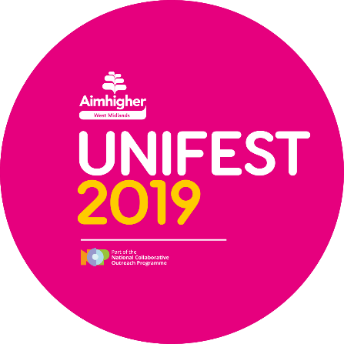 Student Code of ConductWe want all students to enjoy and benefit from the time spent at UniFest. In order for everybody to be able to do so, we expect all students to show responsible behaviour towards the university, its staff and their fellow students. To ensure your safety, security and enjoyment, all students must read, understand and abide by the following code of conduct:All students are expected to follow instructions and any emergency procedures as directed by University staff. Where identification is provided, students are expected to wear it at all times.Students are expected to keep a clean, tidy and safe environment around the University. Any vandalism, deliberate destruction or defacement of university property will result in the student(s) being removed from the session and a charge for any damage caused.At Unifest, male and female accommodation will be separate. Students must stay in in their own rooms overnight and under no circumstances should they enter a flat of the opposite sex.Students will avoid all areas that are designated out of bounds. These will be made clear by the University.Students should not leave the campus without prior arrangement with the UniFest staff.  UCB will not tolerate physical or verbal abuse of staff, students or other visitors. This includes inappropriate, offensive and unacceptable language, disruptive behaviour and bullying. Alcohol and any other illegal substance must not be brought on site. If staff suspect that alcohol or illegal substances have been brought onto the premises, please be aware that your personal belongings will be searched.Students are expected to participate in all sessions, ask questions and take part in group work activity (where appropriate).Disruptive behaviour in sessions and interfering with the smooth running of programmes will not be toleratedSerious incidents of misbehaviour will lead to arrangements being made to send the student home immediately. The student’s parent/guardian and school will be notified. We regard the following as examples of serious misbehaviour:Intimidation, physical or verbal abuse of staff, students or other visitorsSmoking or in possession/under the influence of alcohol or any illegal substancesVandalismLeaving the premises without permissionEntering a flat of the opposite sexPersistent disruption of sessions.By signing this declaration, you are agreeing to abide by UCB’s code of conduct at all times. The form must be signed by the student and countersigned by a parent/carer.  Without these two signatures, the student will not be allowed to attend UniFest.Declaration to be signed by the student and countersigned by a parent/guardianI have read the information presented in this Code of Conduct and agree to abide to the rules and regulations listed.  I also agree to follow any additional rules explained to me during UniFest.I understand that I will not be allowed to continue on the UniFest course in the event of serious misbehaviour on my part.Student        Print name	                         					   Date        SignParent         Print name	                         					   Date        Sign